МБОУ «СОШ № 22» г. КалугиФормирование правильной осанки у младших школьников.Комплекс упражнений для формирования правильной осанки.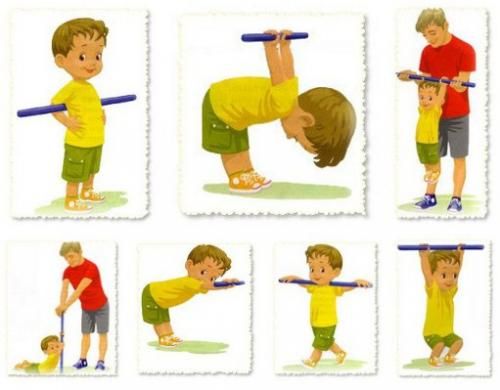 Калуга 2022Работа выполнена ученицей 10 «А» класса Слеповой Алиной АлексеевнойНаучный руководитель: 	учитель физической культуры Спиридонова Олеся ИвановнаСборник подготовили: Спиридонова О.И., Слепова А.АСовременные условия жизни приводят к дефициту движений, формирует неправильное физическое развитие, наблюдается рост нарушений осанки, что впоследствии могут быть разные проблемы позвоночника, нервной системы и внутренних органах. Значение красивой осанки трудно переоценить: здоровый позвоночник и хорошо развитые мышцы являются не только признаком красивой фигуры, но и физическим здоровьем.Хорошую осанку нужно воспитать. Сохранение правильной осанки с детства является профилактикой для предупреждения нарушение осанки. Неправильная осанка приводит чаще всего к быстрой утомляемости и некомфортного состояния. А также неправильная осанка может привести к развитию сколиоза, который может привести и к другим заболеваниям. Что такое осанка? Осанка-это положение тела, наиболее привычное для человека, которое он принимает во время ходьбы или сидя.За последнее время у подростков стала проблема формирование правильной осанки. Чаще всего причиной этого является сидячий образ жизни и проведение времени за компьютером. Малоподвижность, отсутствие занятий физическими упражнениями также влияют на формирование правильной осанки.И поэтому, нужно обращать внимание обучающихся на сохранение и развитие правильной осанки [5].Из-за прямохождения позвоночник человека испытывает постоянные вертикальные нагрузки, от чего его ось из прямой трансформировалось в изогнутую линию. Всем известное слово «осанка». Некоторые сразу представляют перед собой модель, которая репетирует свою походку с книжками на голове или индийскую женщину, несущую на голове кувшин: стройный стан, плавная поступь, расправленные плечи, грация движений... Перечислять можно долго. Если не вдаваться в подробности нагрузки на шейный отдел позвоночника, как в первом, так и во втором случае - это идеал осанки. Так что же мы называем осанкой? Осанка - это привычное положение тела, которое регулируется нашим мозгом бессознательно. Правильная осанка характеризуется симметричным расположением частей тела к позвоночнику. Любые отклонения принято называть дефектами или нарушениями осанки.Здоровая осанка - залог красоты и здоровья человека. Неправильная осанка является не только косметической проблемой, но и залогом серьезных неврологических проблем во взрослом возрасте. Поэтому педагогам и родителям придется приложить немало усилий, чтобы сохранить здоровье детей. Нарушения осанки - один из самых частых недугов у детей и подростков. Число детей с нарушениями осанки варьирует от 30% до 60%, перед окончанием школы данную патологию имеет каждый второй подросток.Неправильная осанка-причина нарушений функций дыхательной и сердечно-сосудистых систем, печени и кишечника. Дети с дефектами осанки чаще имеют нарушения зрения, становятся замкнутыми и капризными, испытывают усталость, что приводит к снижению умственной и физической работоспособности.Нарушения осанки - один из самых частых недугов у детей и подростков. Число детей с нарушениями осанки варьирует от 30% до 60%, перед окончанием школы данную патологию имеет каждый второй подросток.Неправильная осанка-причина нарушений функций дыхательной и сердечно-сосудистых систем, печени и кишечника. Дети с дефектами осанки чаще имеют нарушения зрения, становятся замкнутыми и капризными, испытывают усталость, что приводит к снижению умственной и физической работоспособности [2].Осанка считается правильной, если ребёнок держит голову прямо, грудная клетка развёрнута, плечи находятся на одном уровне, живот подтянут, ноги в коленных и тазобедренных суставах разогнуты.Позвоночник имеет три подвижных отдела, каждый из которых изогнут в противоположную сторону. Шейный и поясничный отделы направлены дугой вперед, грудной отдел-назад. Это позволяет амортизировать, смягчать вертикальные нагрузки. Если во время сна, сидячей работы, поднятия грузов мы грубо изменяем эти изгибы, позвоночник испытывает огромный стресс, приводящий к повреждениям межпозвонковых дисков, суставов, вызывая острый мышечный спазм. При очень больших нагрузках они могут даже повреждаться, тогда образуются межпозвонковые грыжи или суставные кисты.Нарушение осанки - это не приговор. Все можно исправить, главное обратить на эту проблему внимание и начать действовать.Какая же бывает осанка? Нормальная - изгибы позвоночника умеренно выражены, плечи и лопатки симметричны, живот подтянут. Человек с нормальной осанкой легко передвигается, меньше устает. Нагрузка на суставы и позвоночник распределяется равномерно. Его не беспокоят боли в спине [4].Нормальная осанка характеризуется такими признаками:- физиологические изгибы будут иметь волнообразный вид;- позвонки будут заметно подчёркнуты;- голова поднята;- живот и бёдра подтянуты;- плечи расправлены.На рисунке 1 изображены какие бывают нарушения осанки у человека.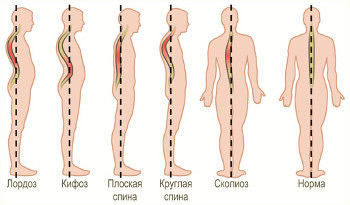 Рисунок 1.Лордоз в изначальном понимании-это физиологический, то есть необходимый изгиб позвоночника вперед. У всех людей наблюдается физиологический лордоз в шейном и поясничном отделах позвоночника. Он формируется в первый год жизни, когда ребенок начинает ходить.Патологический лордоз отличается от физиологического степенью изгиба. Его причинами могут быть:-травмы;-пороки развития;-опухоли;-воспалительные процессы;-мышечные торсионные спазмы.Лечение лордоза - остаточно длительное и комплексное. Но игнорировать заболевание - значит, подвергать риску внутренние органы и препятствовать кровеносным сосудам выполнять свою функцию. Это неизбежно приведет к болезненным ощущениям и может вызвать ряд других заболеваний [1].Кифоз - это искривление в верхнем отделе позвоночника. Заболевание относится к патологическим, но также не исключено его развитие на фоне физиологического отклонения. В первом случае развитие наблюдается в грудном отделе. Так как происходит сдавливание нервных корешков, возникают болевые ощущения, страдает организм, нарушается его функциональность, появляется слабость в ногах и тазовые расстройства. Тяжелая форма протекает с осложнениями работы легких, сердца. Диагностика проходит в виде осмотра, лабораторных исследований, рентгенографии.Для того чтобы доктор с точностью диагностировать грудной кифоз, угол искривления должен составлять, начиная от 45°. Это уже патология, отклонение от нормы. Развивается заболевание как самостоятельно, так и на фоне других болезней, например, сколиоза. Чаще всего кифоз грудного отдела развивается в результате перелома позвонков.Существует несколько типов кифоза: дугообразный и угловой. Если пациент болен туберкулезом, то не исключено появление углового кифоза. Для этого типа характерно выпячивание груди, появление горба. Если же кифоз дугообразный, то деформируется весь грудной отдел позвоночника, образовывается C-образный дефект [1].Сколиоз - это дугообразное искривление оси позвоночника во фронтальной плоскости, т.е. вправо или влево. Сколиоз встречается при различных заболеваниях опорно-двигательного аппарата, нервной системы, диффузных поражениях соединительной ткани, может носить рефлекторный характер (например, при болях - это анталгический сколиоз) и даже психологический (эмоциональная травма у ребёнка в школе).  Проявлением сколиоза является боль в спине.В зависимости от локализации вершины искривления оси позвоночника сколиоз может быть поделён на верхнегрудной сколиоз, грудной сколиоз (встречается наиболее часто), грудопоясничный сколиоз, поясничный сколиоз, комбинированный сколиоз (имеет две вершины искривления).Плоской спиной называется осанка, при которой отсутствует выраженный изгиб в позвоночнике. Из-за сглаживания лордозов и кифоза происходит утрата амортизационной функции позвоночного столба. Разновидность патологии — плосковогнутая спина, характеризуется сутулостью в области лопаток и отсутствием поясничного изгиба [4]Круглая спина - равномерное увеличение кифоза на протяжении всего грудного отдела позвоночника, сглаженность поясничного лордоза, наклон головы вперед, опускание и сведение плеч вперед, лопатки не прилегают к спине, устойчивость тела достигается за счет небольшого сгибания ног в коленях, впалая грудная клетка, уплощенные ягодицы, ограничение движения в плечах (уменьшается возможность полного разгибания в плечах из-за укорочения грудных мышц).Кругловогнутая спина - увеличение всех изгибов позвоночника, наклон головы, шеи плеч вперед, выступание живота, разогнутость колен, дряблость мышц живота, спины, ягодиц, возможен птоз внутренних органов из-за слабого брюшного пресса.Комплекс упражнений по профилактике нарушений осанки у младших школьниковЗАКЛЮЧЕНИЕВ последние десятилетия значение физической культуры значительно выросло. И поэтому сейчас остро затрагивают вопрос о профилактике различных заболеваний, в том числе с помощью физических упражнений.Итак, мы  выяснили, что осанка-это это непринуждённое положение тела, которое определяется физиологическими изгибами позвоночника и мышечно-связочным аппаратом.Причины нарушения осанки у детей наиболее остро проявляются у детей в период активного роста и начала школы 6-8 лет, а также в 11-12 лет, когда кости и мышцы ребенка резко увеличиваются в длину. Проблема состоят в том, что в этот период у ребенка еще в полной мере не выработались механизмы поддержания нормальной позы. По статистике более 60% всех нарушений приходится на младший школьный возраст 7-8 лет.Причины нарушения осанки у детей:-врожденные патологии.-родовые травмы.-несбалансированное питание-неправильная поза.-малоподвижный образ жизни.-неправильное развитие.-травмы и болезни.Причины нарушения осанки могут воздействовать на организм ребенка по отдельности или комплексно. В последнем случае вероятность серьезных заболевания и отклонений в развитии существенно возрастает. Составили вместе с научным руководителем специальный комплекс упражнений на формирование правильной осанки у младших школьников, который использовали 3 раза в неделю.И проверили эффективность специального комплекса упражнений для правильной осанки у младших школьников, где он подтвердил свою эффективность.СПИСОК ИСПОЛЬЗОВАННЫХ ИСТОЧНИКОВБалмашев В. С. Коррекция в силовой подготовке школьников: учеб. пособие / В. С. Балмашев. – Екатеринбург: Изд-во Урал. Гос. проф.-пед. ун-та, 2004. – 70 с.Ванда, Е.С. Методика формирования правильной осанки у больных сколиозом / Е.С. Ванда, Т.А. Глазько // Актуальные проблемы здорового образа жизни в современном обществе: материалы международной науч.-практич. конференции / Минск: БГАФК, 2003. – С. 162.Гриненко, М.Ф., Решетников Г.С. С помощью движений./ М.Ф. Гриненко, Г.С. Решетников. -М.: Физкультура и спорт, 1984. – 73 с.«Здоровая спина» - Пресс-Курьер. Санкт-Петербург, 2013https://osteocure.ru/bolezni/skolioz/narushenie-osanki.htmlКомплекс упражнений №1Кол-во разИ.п. - о.с., гимнастическая палка перед собой1-наклон головы вперед;2-наклон головы назад;3-наклон головы вправо;4-наколон головы влево;И.п. – стойка, ноги врозь, гимнастическая палка перед собой1-4- круговые вращения головой вправо;5-8-тоже влево;И.п. – стойка, ноги врозь, гимнастическая палка внизу1-поднять палку вверх;2-опустить палку на плечи;3-поднять палку вверх;4-и.п.; И.п. – стойка, ноги врозь, гимнастическая палка внизу1-поднять палку вверх, подняться на носки;2-опустить палку на плечи, опуститься на пятки;3-поднять палку вверх, подняться на носки;4-и.п.; И.п. – стойка, ноги врозь, гимнастическая палка внизу1-подять палку вверх, правую ногу назад на носок;2-и.п.;3-4- тоже левой;И.п. – стойка, ноги врозь, гимнастическая палка вертикально перед собой.1-отвести правую руку вправо;2-и.п.;3-4-тоже влево;И.п. – стойка, ноги врозь, гимнастическая палка горизонтально внизу в правой руке1-поднять правую вверх;2-и.п;3-4- тоже;5-8 –левой;И.п. – стойка, ноги врозь, гимнастическая палка внизу, широкий хват.1-поднять палку вверх;2-опустить за спину;3-паднять палку вверх;4-и.п.;И.п. – стойка, ноги врозь, гимнастическая палка на плечах1-поворот туловища вправо;2-и.п.;34-тоже влево; И.п.- широкая стойка, ноги врозь, гимнастическая палка вверх1-наклон вправо;2-и.п.;3-4-тоже влево; И.п. – стойка, ноги врозь, гимнастическая палка внизу1-поднять палку вверх;2-наклон вниз;3-подняться, палка вверх;4-и.п.; И.п. - широкая стойка, ноги врозь, гимнастическая палка на плечах, широкий хват1-правой рукой достать до левой стопы;2-левой рукой достать до правой стопы;3-4 тоже «мельница»; И.п. – стойка, ноги врозь, гимнастическая палка сзади-внизу1-4-пружинисто поднять палку вверх;5-8-тоже И.п. – стойка, ноги врозь, гимнастическая палка вертикально стоит на полу, руки на палке1-3-пружинистые наклоны вниз;4-и.п.;5-8- тоже; И.п. – стойка, ноги врозь, гимнастическая палка перед собой1-правой ногой достать до левой руки;2- и.п.;3-4- тоже левой; И.п. – узкая стойка, ноги врозь, гимнастическая палка внизу1-выпад правой, палка вверх;2-и.п.;3-4- тоже левой; И.п. –о.с. стойка, ноги врозь, гимнастическая палка внизу1-выпад вправо, палка вверх;2-и.п.;3-4- тоже влево; И.п. – узкая стойка, ноги врозь, гимнастическая палка внизу1-присед палка перед собой;2-и.п.;3-присед палка вверх;4-и.п.6-8  раз.4-6 раз.8-10 раз.6-8 раз.10-12 раз.10-12 раз.6-8 раз.6-8 раз.12-16 раз.6-8 раз.6-8 раз.12-16 раз.8-10 раз.12-14 раз.10-12 раз.6-8 раз.6-8 раз.6-8 раз.Комплекс упражнений №2Упражнения на гимнастическом коврике:И.п. - стоя на коленях, руки стоят на уровне плеч1-подять правую руку вперед-вверх;2-и.п.;3-поднять левую руку вперед-вверх;4-и.п.;И.п. - стоя на коленях, руки стоят на уровне плеч1-подять правую ногу;2-и.п.;3-поднять левую ногу;4-и.п.;И.п. - стоя на коленях, руки стоят на уровне плеч1-подять правую руку вперед-вверх и левую ногу2-и.п.;3-поднять левую руку вперед-вверх и правую ногу;4-и.п.;И.п. - стоя на коленях, руки стоят на уровне плеч1-опустить таз на пятки, руками тянуться вперед;2-и.п.;3-4- тоже;И.п. - стоя на коленях, руки стоят на уровне плеч1-поднять правую руку вправо;2-и.п.;3-4-тоже левойИ.п. - стоя на коленях, руки стоят на уровне плеч1-поднять правую руку вправо-вверх, чтобы пальцы смотрели в потолок;2-опустить правую руку вниз, заводя влево между левой рукой и левой ногой, кладя правое плечо на пол;3-4- тоже левой рукой;И.п. - стоя на коленях, руки стоят на уровне плеч1-встать с колен, выпрямить ноги;2-3-держать;4-и.п.И.п. – лежа на спине, руки вдоль туловища1-согнуть правую ногу, прижать к груди, обхватить руками;2- и.п.;3-4-тоже левой;И.п. – лежа на спине, руки за головой1-поднять голову и лопатки;2-и.п.;3-4-тоже И.п.–лежа на спине, руки за головой, ноги согнуты, правая нога согнутая лежит на левой.1-поднять корпус и левым локтем коснуться правого колена;2-и.п.;3-4 тоже правым локтем; И.п.–лежа на животе, руки прямые лежат над головой1-7-выполнить движение руками, как-будто плывешь;8-и.п.; И.п.–лежа на животе, руки прямые лежат над головой1-3-поднять ноги и руки, держать «лодочка»;4-и.п. И.п.–лежа на животе, руки прямые лежат над головой, лбом упереться в пол1-руки прямые через стороны опустить вдоль туловища;2-и.п.;3-4-тоже; И.п.–лежа на животе, руки прямые в стороны, лбом упереться в пол1-3-пружинисто поднимать руки;4-и.п.;5-8- тоже.14 раз.14 раз.14 раз.10 раз.14-16 раз.14-16 раз.12 раз.16 раз.14 раз.12 раз.8 раз.8-10 раз.14-16 раз.10-12 раз.Комплекс упражнений №3Стоя спиной к стене, руки опущены вдоль туловища следить за тем, чтобы были прижаты к стене: затылок, лопатки, поясница, ягодицы и пятки. Держать это положение.Стоя спиной к стене, руки прижаты к стене и разведены в стороны. Согнуть в локтевых суставах. Следить за тем, чтобы были прижаты к стене: затылок, лопатки, поясница, ягодицы и пятки. Поднимать руки вверх, затем вернуть в исходное положение.Стоя лицом к гимнастической стенке, отойти на один шаг назад. Поставить руки на лестницу высотой тазобедренного сустава ребенка и выполнить наклон вниз. Держать это положение. Голову вниз не опускать, голова продолжение линии позвоночника.Стоя правым боком к стене, правое плечо прижато к стене, руки вытянуты вперед под углом 90 градусов. Ноги вместе. Левую руку развернуть к стене, левой лопаткой коснуться стены. Вернуться в исходное положение.Стоя спиной к стене, руки прижаты к стене тыльной стороной кисти и разведены в стороны. Согнуть в локтевых суставах. Следить за тем, чтобы были прижаты к стене: затылок, лопатки, поясница, ягодицы и пятки. Опустить правую руку вниз чтобы внутренняя сторона кисти коснулась стены. Далее поменять положение рук.3х30 секунд.3х10 раз.3х20 секунд.3х10 раз правой и 3х10 раз левой.3х16 раз.